МИНИСТЕРСТВО СЕЛЬСКОГО ХОЗЯЙСТВА, ПИЩЕВОЙ И ПЕРЕРАБАТЫВАЮЩЕЙ ПРОМЫШЛЕННОСТИ КАМЧАТСКОГО КРАЯПРИКАЗ № 29/  г. Петропавловск-Камчатский			    «       »                       2017 годаВ целях уточнения отдельных положений приказа Министерства сельского хозяйства, пищевой и перерабатывающей промышленности Камчатского края от 27.01.2014 № 29/20 «Об утверждении Порядка предоставления субсидий на возмещение сельскохозяйственным товаропроизводителям Камчатского края части затрат на приобретение оборудования и специализированной техники в рамках реализации государственной программы Камчатского края «Развитие сельского хозяйства и регулирование рынков сельскохозяйственной продукции, сырья и продовольствия Камчатского края на 2014 - 2020 годы»ПРИКАЗЫВАЮ:1. Абзац первый части «8» приложения к приказу Министерства сельского хозяйства, пищевой и перерабатывающей промышленности Камчатского края от 27.01.2014 № 29/20 «Об утверждении Порядка предоставления субсидий на возмещение сельскохозяйственным товаропроизводителям Камчатского края части затрат на приобретение оборудования и специализированной техники в рамках реализации государственной программы Камчатского края «Развитие сельского хозяйства и регулирование рынков сельскохозяйственной продукции, сырья и продовольствия Камчатского края на 2014 - 2020 годы» дополнить словами «, и техники и оборудования, указанных в пунктах «15.4» и «15.6» Приложения № 1 к настоящему Порядку».2. Настоящий приказ вступает в силу через 10 дней после дня его официального опубликования.Министр	А.А. Кучеренко Согласовано:Приложение № 1к приказу Минсельхозпищепрома Камчатского краяот  «    »                     2016 №29/Порядок предоставления субсидий на возмещение сельскохозяйственным товаропроизводителям Камчатского края части затрат на приобретение оборудования и специализированной техники1. Настоящий Порядок разработан в целях реализации подпрограммы «Техническая и технологическая модернизация, инновационное развитие агропромышленного комплекса» государственной программы Камчатского края «Развитие сельского хозяйства и регулирование рынков сельскохозяйственной продукции, сырья и продовольствия Камчатского края на 2014-2018 годы», утвержденной Постановлением Правительства Камчатского края от 29.11.2013 № 523-П, в соответствии со статьей 78 Бюджетного кодекса Российской Федерации и определяет цели, порядок и условия предоставления за счет средств краевого бюджета субсидий сельскохозяйственным производителям Камчатского края, соответствующим требованиям, установленным частью 1 статьи 3 Федерального закона от 29.12.2006 № 264-ФЗ «О развитии сельского хозяйства» (далее соответственно – Госпрограмма, получатели субсидии) (за исключением граждан, ведущих личное подсобное хозяйство) на возмещение части затрат на приобретение оборудования и специализированной техники (далее - субсидии).2. Целью предоставления субсидий является возмещение получателям субсидии части затрат на приобретение, в том числе посредством лизинга, доставку и монтаж технологического оборудования, самоходной, навесной, прицепной специализированной техники и транспортных средств, используемых в производстве сельскохозяйственной продукции (далее – техника и оборудование).3. Субсидии предоставляются в соответствии со сводной бюджетной росписью краевого бюджета в пределах лимитов бюджетных обязательств, доведенных в установленном порядке Министерству сельского хозяйства, пищевой и перерабатывающей промышленности Камчатского края (далее - Минсельхозпищепром Камчатского края).4. Субсидия предоставляется по ставкам, дифференцированным по категориям получателей субсидии, указанным в части 9 настоящего Порядка, в соответствии с перечнем техники и оборудования, подлежащего субсидированию, установленному Приложением № 1 к настоящему Порядку. 5. На технику и оборудование, приобретенные на условиях финансовой аренды (лизинга), субсидия выплачивается в размере 100% первоначального взноса по договору финансовой аренды (лизинга), далее ежеквартально в размере 50% от лизинговых платежей. Общий объем предоставляемой субсидии на технику и оборудование, приобретенные на условиях финансовой аренды (лизинга), не может превышать размер, установленный в соответствии с приложением № 1 к настоящему Порядку.6. Техника и оборудование, приобретенные за счет заемных средств по кредитным договорам, заключенным и принятым к субсидированию до 01.01.2016, подлежат единовременному субсидированию. Общий объем предоставляемой субсидии на технику и оборудование, приобретенные за счет заемных средств по кредитным договорам, заключенным и принятым к субсидированию до 01.01.2016, с учетом ранее предоставленных субсидий не может превышать размер, установленный в соответствии с приложением № 1 к настоящему Порядку. 7. Максимальный объем субсидии подлежащий выплате на одного получателя субсидии в год составляет:- 50.0 млн. рублей для категории получателей субсидии, указанной в пункте 1 части 9 настоящего Порядка;- 20.0 млн. рублей для категории получателей субсидии, указанной в пункте 2 части 9 настоящего Порядка;- 30.0 млн. рублей для категории получателей субсидии, указанной в пункте 3 части 9 настоящего Порядка;- 15.0 млн. рублей для категории получателей субсидии, указанной в пункте 4 части 9 настоящего Порядка;- 50.0 млн. рублей для категории получателей субсидии, указанной в пункте 5 части 9 настоящего Порядка;- 15.0 млн. рублей для категории получателей субсидии, указанной в пункте 6 части 9 настоящего Порядка;В случае если получатель субсидии соответствует двум и более категориям получателей, максимальный объем субсидии принимается равным максимальному объему, установленному для этих категорий.8. Год выпуска приобретаемой техники и оборудования не может быть ранее двух лет до года обращения за субсидией, за исключением техники и оборудования, в соответствии с частью 6 настоящего Порядка.Субсидия не предоставляется на технику и оборудование, ранее находившиеся в эксплуатации, а также на технику и оборудование приобретенные за счет средств грантов, полученных в соответствии с постановлением Правительства Камчатского края от 01.07.2014 № 273-П «Об утверждении порядка предоставления грантов на создание и развитие крестьянского (фермерского) хозяйства и единовременной помощи на бытовое обустройство начинающим фермерам в Камчатском крае», постановлением Правительства Камчатского края от 02.07.2014 № 277-П «Об утверждении порядка предоставления грантов на развитие семейных животноводческих ферм в Камчатском крае», постановлением Правительства Камчатского края от 11.06.2015 № 210-П «Об утверждении порядка предоставления сельскохозяйственным товаропроизводителям Камчатского края грантов на создание убойных пунктов в Камчатском крае» и постановлением Правительства Камчатского края от 29.03.2016 № 93-П «Об утверждении порядка предоставления сельскохозяйственным товаропроизводителям Камчатского края грантов на создание и развитие бройлерного производства и первичную переработку мяса птицы в Камчатском крае». 9. В целях реализации настоящего Порядка установлены следующие категории получателей субсидии, имеющих право на предоставление субсидии:1) имеющие на первое число месяца подачи документов на предоставление субсидии поголовье крупного рогатого скота в следующих размерах:а) в размере не менее 30 голов дойных коров - для сельскохозяйственных товаропроизводителей, осуществляющих деятельность на территориях Алеутского муниципального района, городского округа «поселок Палана», Карагинского муниципального района, Олюторского муниципального района, Пенжинского муниципального района, Тигильского муниципального района, Усть-Большерецкого муниципального района, Усть-Камчатского муниципального района;б) в размере не менее 40 голов дойных коров - для сельскохозяйственных товаропроизводителей, осуществляющих деятельность на территориях Быстринского муниципального района, Мильковского муниципального района, Соболевского муниципального района;в) в размере не менее 50 голов дойных коров - для сельскохозяйственных товаропроизводителей, сельскохозяйственных товаропроизводителей, осуществляющих деятельность на территориях муниципальных образований в Камчатском крае, за исключением муниципальных образований в Камчатском крае, указанных в подпунктах «а» - «б» пункта 1 настоящей части;2) имеющие на первое число месяца подачи документов на предоставление субсидии поголовье свиней в количестве не менее 500 голов;3) имеющие на первое число месяца подачи документов на предоставление субсидии поголовье кур-несушек в количестве не менее 5000 голов;4) имеющие на первое число месяца подачи документов на предоставление субсидии поголовье цыплят бройлеров в количестве не менее 5 000 голов;5) имеющие на первое число месяца подачи документов на предоставление субсидии поголовье северных оленей в количестве не менее 1 000 голов;6) имеющие на первое число месяца подачи документов на предоставление субсидии земли сельскохозяйственного назначения на праве собственности или аренды площадью не менее 5 га, используемые для выращивания продукции растениеводства.В случае если получатель субсидии соответствует двум и более категориям получателей, субсидия на технику и оборудование предоставляется по максимальной ставке, установленной для этих категорий.10. Условия предоставления субсидий: 1) для получателей субсидии, которые приобрели технику и оборудование в соответствии с частью 6 настоящего Порядка:а) заключение Соглашения о взаимодействии при реализации Госпрограммы (далее - Соглашение) по форме, утвержденной приказом Минсельхозпищепрома Камчатского края от 10.02.2014 № 29/29 «Об утверждении формы соглашения о взаимодействии по реализации государственной программы Камчатского края «Развитие сельского хозяйства и регулирование рынков сельскохозяйственной продукции, сырья и продовольствия Камчатского края на 2014 - 2018 годы» в сфере сельскохозяйственного производства»;б) предоставление в Минсельхозпищепром Камчатского края заявления о предоставлении субсидии в срок до 01 декабря 2016 года, по форме согласно Приложению № 2 к настоящему Приказу с приложением документов, указанных в части и 13 настоящего Порядка;в) принятие обязательства направить полученные средства в счет оплаты основного долга по кредитному договору в сумме не более суммы основного долга по кредитному договору на первое число месяца, следующего за месяцем предоставления документов, в течение 30 дней с даты зачисления средств на их счета, по кредитным договорам, сроки действия которых заканчиваются с 01.01.2017 и позднее;г) предоставление в Минсельхозпищепром Камчатского края документов, подтверждающих выполнение условия, указанного в пункте 2 настоящей части (платежные поручения, акт взаиморасчетов с кредитным учреждением) в срок, не превышающий 60 дней с даты зачисления средств на их счета по кредитным договорам, сроки действия которых заканчиваются с 01.01.2017 и позднее.2) для получателей субсидии за исключением получателей субсидии, указанных в пункте 1 настоящей части:а) заключение Соглашения о взаимодействии при реализации Госпрограммы (далее - Соглашение) по форме, утвержденной приказом Минсельхозпищепрома Камчатского края от 10.02.2014 № 29/29 «Об утверждении формы соглашения о взаимодействии по реализации государственной программы Камчатского края «Развитие сельского хозяйства и регулирование рынков сельскохозяйственной продукции, сырья и продовольствия Камчатского края на 2014 - 2018 годы» в сфере сельскохозяйственного производства»;б) предоставление достоверных сведений и документов, указанных в части 13 настоящего Порядка, подтверждающих произведенные затраты;в) доставка (монтаж) техники и оборудования на территорию хозяйства в Камчатском крае произведена в срок, не превышающий 90 календарных дней до дня обращения в Минсельхозпищепром Камчатского края за предоставлением субсидии, за исключением случаев, предусмотренных частью 11 настоящего Порядка.11. В случаях, когда договором поставки техники и оборудования предусмотрено их изготовление с последующей доставкой и монтажом (шеф-монтажом), со сроком выполнения обязательств более 6 месяцев и поэтапной оплатой, и сумма договора превышает 15 млн. рублей, субсидия может быть выплачена в размере 100% суммы первоначального платежа, но не более размера, установленного настоящим Порядком, при предоставлении документов, установленных пунктом 1, подпунктом в) пункта 2 части 13 настоящего Порядка. При этом получатель субсидии обязуется в срок, не превышающий 90 календарных дней от указанной в договоре даты доставки и/или монтажа (шеф-монтажа) техники и оборудования, предоставить в Минсельхозпищепром Камчатского края комплект документов, установленный подпунктом а) пункта 2) части 13 настоящего Порядка, для окончательного расчета субсидии. Срок предоставления документов может быть продлен на период не более 30 дней в случае изменения срока доставки и/или монтажа (шеф-монтажа) техники и оборудования, которое произошло не по вине получателя субсидии, о чем он письменно уведомляет, Минсельхозпищепром Камчатского края за 20 дней до наступления даты, указанной в договоре доставки и/или монтажа (шеф-монтажа) техники и оборудования.В случае непредставления документов в установленный срок перечисленная субсидия подлежит возврату в краевой бюджет на лицевой счет Минсельхозпищепрома Камчатского края в течение 30 календарных дней со дня получения уведомления Минсельхозпищепрома Камчатского края.12. Минсельхозпищепром Камчатского края и органы государственного финансового контроля осуществляют обязательную проверку соблюдения получателем субсидии условий, целей и порядка предоставления субсидии.Обязательным условием предоставления субсидии, включаемым в соглашение о предоставлении субсидии, является согласие получателя субсидии на осуществление Минсельхозпищепромом Камчатского края и органами государственного финансового контроля проверок соблюдения получателем субсидии условий целей и порядка ее предоставления.13. Для получения субсидии получатели субсидии предоставляют в Минсельхозпищепром Камчатского края документы:1) подтверждающие соответствие получателя субсидии одной из категорий получателей субсидии, указанных в части 9 настоящего Порядка:а) для категорий получателей субсидии, указанных в пункте 1 части 9 настоящего Порядка:- справку ветеринарной службы о наличии поголовья сельскохозяйственных животных на первое число месяца подачи документов на предоставление субсидии в Минсельхозпищепром Камчатского края (для крестьянских (фермерских) хозяйств) или отчет о наличии животных, по форме № 15 АПК, утвержденный Приказом Минсельхоза России от 12.12.2014 № 497, (для сельскохозяйственных организаций);- копии документов, подтверждающих наличие земель сельскохозяйственного назначения (сельскохозяйственного использования) в объеме не менее 5 га, на праве собственности, долгосрочной аренды или субаренды (свидетельство о регистрации собственности, договор аренды (субаренды) зарегистрированный в соответствии с законодательством Российской Федерации), заверенных получателем субсидии, в случае приобретения техники и оборудования, в отношении которых установлено требование о соответствии получателя субсидии категории получателей субсидии, указанной в пункте 6 части 9 настоящего Порядка, ;б) для категорий получателей субсидии, указанных в пунктах 2-5 части 9 настоящего Порядка:- справку ветеринарной службы о наличии поголовья сельскохозяйственных животных на первое число месяца подачи документов на предоставление субсидии в Минсельхозпищепром Камчатского края (для крестьянских (фермерских) хозяйств) или отчет о наличии животных, по форме № 15 АПК, утвержденный Приказом Минсельхоза России от 12.12.2014 № 497, (для сельскохозяйственных организаций);в) для категорий получателей субсидии, указанных в пункте 6 части 9 настоящего Порядка:- копии документов, подтверждающих наличие земель сельскохозяйственного назначения (сельскохозяйственного использования) в объеме не менее 5 га, на праве собственности, долгосрочной аренды или субаренды (свидетельство о регистрации собственности, договор аренды (субаренды) зарегистрированный в соответствии с законодательством Российской Федерации), заверенных получателем субсидии;2) заявление на предоставление субсидий по форме согласно Приложению 2 к настоящему Порядку с приложением документов:а) на технику и оборудование, приобретенные за счет собственных средств:- справку-расчет на предоставление субсидии по форме согласно Приложению 3 к настоящему Порядку;- копии договоров на приобретение, поставку, монтаж техники и оборудования, заверенных получателем субсидии;- копии счетов на оплату, заверенных получателем субсидии;- копии платежных поручений и (или) иных документов, подтверждающих фактическую оплату техники и оборудования, транспортные расходы по ее доставке и монтажу (для оборудования), заверенных получателем субсидии;- копии накладных и/или счетов-фактур и/или актов приема-передачи, заверенных получателем субсидии;- копии документов, подтверждающих год выпуска техники и оборудования (паспорта техники и оборудования, паспорта транспортного средства (паспорта самоходной машины), заверенных получателем субсидии; - документов, подтверждающих постановку техники и оборудования на баланс предприятия (кроме крестьянских (фермерских) хозяйств), заверенных получателем субсидии;б) на технику и оборудование, приобретенные на условиях финансовой аренды (лизинга): - справку-расчет на предоставление субсидии по форме согласно Приложению 3 к настоящему Порядку;- копии договоров (соглашений, контрактов) на приобретение (финансовую аренду (лизинга)), поставку, монтаж техники и оборудования, заверенных получателем субсидии;- копии счетов на оплату, заверенных получателем субсидии;- копии платежных поручений и (или) иных документов, подтверждающих фактическую оплату техники и оборудования, транспортных расходов по ее доставке, монтажу (шеф-монтажу), заверенных получателем субсидии;- копии накладных и/или счетов-фактур и/или актов приема-передачи, заверенных получателем субсидии;- копии документов, подтверждающих год выпуска техники и оборудования, паспорта техники и оборудования, свидетельства о регистрации и/или паспорта транспортного средства (для автомобильной и самоходной техники), заверенных получателем субсидии; в) на технику и оборудование, приобретенные за счет собственных средств, в соответствии с частью 11 настоящего Порядка: - справку-расчет на предоставление субсидии по форме согласно Приложению 3 к настоящему Порядку;- копии договоров на приобретение, поставку, монтаж техники и оборудования, заверенных получателем субсидии;- копии счетов на оплату, заверенных получателем субсидии;- копии платежных поручений и (или) иных документов, подтверждающих фактическую оплату техники и оборудования, заверенных получателем субсидии;г) на технику и оборудование, приобретенные за счет заемных средств по кредитным договорам, заключенным и принятым к субсидированию до 01.01.2016: - справку-расчет на предоставление субсидии по форме согласно Приложению 4 к настоящему Порядку;- копии кредитного договора, заверенной получателем субсидии;- копии договоров на приобретение и поставку техники и оборудования, заверенных получателем субсидии;- копии счетов на оплату, платежных поручений и (или) иных документов, подтверждающих фактическую оплату, заверенных получателем субсидии;- копии накладных и/или счетов-фактур, актов приема-передачи, заверенных получателем субсидии;- копии документов, подтверждающих постановку техники и оборудования на баланс предприятия, заверенных получателем субсидии;- справки о сумме основного долга по кредитному договору, на первое число месяца следующего за месяцем предоставления документов, заверенной кредитным учреждением, по кредитным договорам, сроки действия которых заканчиваются с 01.01.2017 и позднее.14. Получатели субсидий несут ответственность за достоверность документов, представленных в Минсельхозпищепром Камчатского края.15. Получатель субсидии не в праве в течение пяти лет с момента перечисления субсидии совершать сделки (в том числе путем продажи, дарения, обмена) по отчуждению техники и оборудования, на возмещение части затрат на приобретение которых, предоставлена субсидия, за исключением прекращения деятельности получателя субсидии, в связи с реорганизацией или ликвидацией, в соответствии с действующим законодательством Российской Федерации.16. Минсельхозпищепром Камчатского края на основании документов, представленных получателями субсидий, в течение 30 дней со дня их поступления принимает решение о предоставлении субсидии и ее размере или об отказе в предоставлении.В случае принятия решения об отказе в предоставлении субсидии Минсельхозпищепром Камчатского края в течение 15 дней со дня принятия такого решения письменно уведомляет получателя субсидии с пояснением причин отказа.17. Перечисление средств краевого бюджета на счета получателей субсидии, открытые ими в кредитных организациях, осуществляется путем предоставления в территориальный орган Федерального казначейства платежного документа на перечисление субсидий, оформленного в установленном порядке, в течение 15 дней со дня определения Минсельхозпищепромом Камчатского края размеров субсидий.18. В случаях нарушения получателем субсидии условий предоставления субсидии, использования субсидий не по целевому назначению, они подлежат возврату в краевой бюджет на лицевой счет Минсельхозпищепрома Камчатского края в течение 30 календарных дней со дня получения уведомления Минсельхозпищепрома Камчатского края.19. Остаток неиспользованной субсидии в отчетном финансовом году в случаях, предусмотренных Соглашением, подлежит возврату в краевой бюджет на лицевой счет Минсельхозпищепрома Камчатского края в течение 30 календарных дней со дня получения уведомления Минсельхозпищепрома Камчатского края.20. Минсельхозпищепром Камчатского края направляет уведомление о возврате субсидии в случаях, указанных в частях 11, 18 и 19 настоящего Порядка, в течение 7 календарных дней со дня выявления соответствующих обстоятельств.

 Приложение № 1к Порядку предоставления субсидий на возмещение сельскохозяйственным товаропроизводителям Камчатского края части затрат на приобретение оборудования и специализированной техники ПЕРЕЧЕНЬоборудования и специализированной техники,
 на приобретение которых предоставляются субсидии за счет средств краевого бюджета*-только при соответствии получателя субсидии категории получателей субсидии, указанной в пункте 6 части 6 настоящего Порядка Приложение № 2к Порядку предоставления субсидий на возмещение сельскохозяйственным товаропроизводителям Камчатского края части затрат на приобретение оборудования и специализированной техники Министру сельского хозяйства, пищевой и перерабатывающей промышленности Камчатского края_______________________________________
ЗАЯВЛЕНИЕ 
о предоставлении субсидии на возмещение сельскохозяйственным товаропроизводителям Камчатского края части затрат на приобретение оборудования и специализированной техникиВ соответствии с приказом от 27.01.2014 года № 29/20 «Об утверждении Порядка предоставления субсидий на возмещение сельскохозяйственным товаропроизводителям Камчатского края части затрат на приобретение оборудования и специализированной техники в рамках реализации государственной программы Камчатского края «Развитие сельского хозяйства и регулирование рынков сельскохозяйственной продукции, сырья и продовольствия Камчатского края на 2014-2018 годы»»,                      (получатель субсидии: полное и/или сокращённое наименования организации, КФХ)просит предоставить в 20__ году субсидии на возмещение сельскохозяйственным товаропроизводителям Камчатского края части затрат на приобретение оборудования и специализированной техникиМ.П. «____»_________________20___г.Справка – расчетна предоставление в 20__ году субсидии на возмещение сельскохозяйственным товаропроизводителям Камчатского края части затрат на приобретение оборудования и специализированной техникиза __________________20__ года                                   (период понесенных затрат, для субсидии по договорам лизинга)  по __________________________________________________________________(организация-получатель субсидии)Руководитель организации – получателя субсидий________________________________Ф.И.О.                           (подпись) Главный бухгалтер организации-получателя субсидий________________________________Ф.И.О.                           (подпись) МП «______» ____________________20___ г.Исполнитель _________________________ телефон __________________________Приложение № 4к Порядку предоставления субсидий на возмещение сельскохозяйственным товаропроизводителям Камчатского края части затрат на приобретение оборудования и специализированной техникиМинистру сельского хозяйства, пищевой и перерабатывающей промышленности Камчатского края____________________________________________Заявление о предоставлении субсидии на возмещение сельскохозяйственным товаропроизводителям Камчатского края части затрат на приобретение оборудования и специализированной техники___________________________________________________________________________________________             (наименование сельскохозяйственного товаропроизводителя Камчатского края)просит предоставить в 20__ году субсидии на возмещение сельскохозяйственным товаропроизводителям Камчатского края части затрат на приобретение оборудования и специализированной техники, приобретенных по кредитному договору _______________________.                 (номер, дата)2. Обязуюсь принять направить полученные средства в объеме ________________ руб. в счет оплаты основного долга по кредитному договору_______________________________ в течение 30 дней с даты зачисления средств на расчетный счет (по кредитным договорам, сроки действия которых заканчивается с 01.01.2017 и позднее).3. Обязуюсь предоставить в Министерство сельского хозяйства, пищевой и перерабатывающей промышленности Камчатского края документы (платежные поручения, акт взаиморасчетов с кредитным учреждением), подтверждающие оплату основного долга по кредитному договору, в срок не превышающий 60 дней с даты зачисления средств на расчетный счет, (по кредитным договорам, сроки действия которых заканчивается с 01.01.2017 и позднее).С порядком предоставления субсидий на возмещение сельскохозяйственным товаропроизводителям Камчатского края части затрат на приобретение оборудования и специализированной техники, утвержденного приказом Министерства сельского хозяйства, пищевой и перерабатывающей промышленности Камчатского края от 27.01.2014 № 29/20, ознакомлен и согласен. Достоверность представленных сведений подтверждаю и гарантирую._______________________       _______________________________________________________                  (подпись)                                            (Ф.И.О. руководителя организации – получателя субсидий)________________________       _______________________________________________________                  (подпись)                                         (Ф.И.О. главного бухгалтера организации-получателя субсидий)МП «______» ____________________20___ г.Исполнитель _________________________ телефон __________________________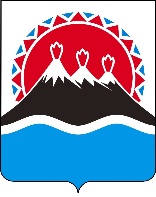 О внесении изменений в приказ Министерства сельского хозяйства, пищевой и перерабатывающей промышленности Камчатского края от 27.01.2014 № 29/20 «Об утверждении Порядка предоставления субсидий на возмещение сельскохозяйственным товаропроизводителям Камчатского края части затрат на приобретение оборудования и специализированной техники в рамках реализации государственной программы Камчатского края «Развитие сельского хозяйства и регулирование рынков сельскохозяйственной продукции, сырья и продовольствия Камчатского края на 2014 - 2020 годы»Заместитель Министра – начальник отдела сельскохозяйственного производстваВ.А. РешетькоЗаместитель Министра - начальник отдела экономики и финансового анализаВ.П. ЧернышКонсультантЗ.М. Волкова№Наименование техники/оборудованияНаименование техники/оборудованияСтавка возмещения по категориям получателей в соответствии с частью 6 Порядка
 (% стоимости техники и оборудования включая стоимость доставки)Ставка возмещения по категориям получателей в соответствии с частью 6 Порядка
 (% стоимости техники и оборудования включая стоимость доставки)Ставка возмещения по категориям получателей в соответствии с частью 6 Порядка
 (% стоимости техники и оборудования включая стоимость доставки)Ставка возмещения по категориям получателей в соответствии с частью 6 Порядка
 (% стоимости техники и оборудования включая стоимость доставки)Ставка возмещения по категориям получателей в соответствии с частью 6 Порядка
 (% стоимости техники и оборудования включая стоимость доставки)Ставка возмещения по категориям получателей в соответствии с частью 6 Порядка
 (% стоимости техники и оборудования включая стоимость доставки)№Наименование техники/оборудованияНаименование техники/оборудования№ 1№ 2№ 3№ 4№ 5№ 61223456781.Автомобили грузовые полной массой более 3,5 т
(за исключением автомагазинов):Автомобили грузовые полной массой более 3,5 т
(за исключением автомагазинов):1.1.бортовые, шасси и фургоныбортовые, шасси и фургоны5030303080501.2.самосвалы полной массой не более 25 тсамосвалы полной массой не более 25 т50----301.3.кормовозыкормовозы50505050--1.4.цистерны (молоковозы) цистерны (молоковозы) 50-----2.Прицепы, полуприцепы автомобильные:Прицепы, полуприцепы автомобильные:2.1.полуприцеп кормовозполуприцеп кормовоз50505050--2.2.прицеп, полуприцеп фургонприцеп, полуприцеп фургон-----302.3.полуприцеп для перевозки животныхполуприцеп для перевозки животных5050----3.Тракторы сельскохозяйственные общего назначения:Тракторы сельскохозяйственные общего назначения:3.1.на колесном ходу мощностью св. 75 до 100 л.с.на колесном ходу мощностью св. 75 до 100 л.с.50505050-503.2.на колесном ходу мощностью св. 100 до 350 л.с.на колесном ходу мощностью св. 100 до 350 л.с.50*----503.3.гусеничном ходу до 250 л.с.гусеничном ходу до 250 л.с.50*----504.Прицепы тракторные (платформы, бортовые) грузоподъемностью до 10 тонн:Прицепы тракторные (платформы, бортовые) грузоподъемностью до 10 тонн:503030--305.АвтопогрузчикиАвтопогрузчики50----501223456786.Фронтальные погрузчикиФронтальные погрузчики50----307.Машины и оборудование для обработки почвы:Машины и оборудование для обработки почвы:7.1.машины для корчевания, уборки камней, кустов и пнеймашины для корчевания, уборки камней, кустов и пней50*----507.2.РыхлителиРыхлители50*----307.3.ФрезыФрезы50*----307.4.ГребнеобразователиГребнеобразователи50*----307.5.плуги трехкорпусные и вышеплуги трехкорпусные и выше50*----307.6.КультиваторыКультиваторы50*----307.7.БороныБороны50*----307.8.КаткиКатки50*----307.9.машины для междурядной и рядной обработки почвы машины для междурядной и рядной обработки почвы 50*----308.Машины и оборудование для посева, посадки и внесения удобрений:Машины и оборудование для посева, посадки и внесения удобрений:8.1.загрузчики сельскохозяйственныезагрузчики сельскохозяйственные50*----308.2.сеялки зерновые, зернотуковые, овощные, травяныесеялки зерновые, зернотуковые, овощные, травяные50*----308.3.картофелесажалкикартофелесажалки50*----308.4.машины рассадопосадочныемашины рассадопосадочные50*----308.5.разбрасыватели органических удобренийразбрасыватели органических удобрений50*----308.6машины для внесения минеральных удобрений и известимашины для внесения минеральных удобрений и извести50*----308.7.машины для внесения гербицидов (опрыскиватели)машины для внесения гербицидов (опрыскиватели)50*----309.Машины и оборудование для уборки и первичной обработки зерновых:Машины и оборудование для уборки и первичной обработки зерновых:9.1.комбайны зерноуборочныекомбайны зерноуборочные50*----509.2.машины для послеуборочной обработки зернамашины для послеуборочной обработки зерна50*----509.3.машины для сортировки зерна (горки, змейки)машины для сортировки зерна (горки, змейки)50*----509.4.сушилки для послеуборочной сушки зернасушилки для послеуборочной сушки зерна50*----509.5.зернометателизернометатели50*----501223456789.6.транспортеры погрузочные и разгрузочные для зерновыхтранспортеры погрузочные и разгрузочные для зерновых50*----509.7.системы кондиционирования, обогрева и вентилирования зернохранилищсистемы кондиционирования, обогрева и вентилирования зернохранилищ50*----5010.Машины и оборудование для уборки и первичной обработки картофеля и овощей:Машины и оборудование для уборки и первичной обработки картофеля и овощей:10.1.комбайны картофелеуборочныекомбайны картофелеуборочные50*----5010.2.машины для уборки ботвы корнеклубнеплодовмашины для уборки ботвы корнеклубнеплодов50*----3010.3.комбайны свеклоуборочныекомбайны свеклоуборочные50*----5010.4.комбайны капустоуборочныекомбайны капустоуборочные50*----5010.5.комбайны морковоуборочныекомбайны морковоуборочные50*----5010.6.сортировки и пункты первичной обработкисортировки и пункты первичной обработки50*----5010.7.транспортеры погрузочные и разгрузочные для овощей и картофелятранспортеры погрузочные и разгрузочные для овощей и картофеля50*----5010.8.машины для очистки и мойки картофеля и овощеймашины для очистки и мойки картофеля и овощей50*----5010.9.системы кондиционирования, обогрева и вентилирования картофелехранилищ и овощехранилищсистемы кондиционирования, обогрева и вентилирования картофелехранилищ и овощехранилищ50*----5011.Машины и оборудование для заготовки и приготовления кормов:Машины и оборудование для заготовки и приготовления кормов:11.1.косилки косилки 50*----3011.2.плющилкиплющилки50*----3011.3.волокуши волокуши 50*----3011.4.грабли грабли 50*----3011.5.ворошилки ворошилки 50*----3011.6.пресс-подборщикипресс-подборщики50*----3011.7.комбайны кормоуборочныекомбайны кормоуборочные50*-----11.8.измельчители грубых и сочных кормовизмельчители грубых и сочных кормов50-----11.9.смесители кормовсмесители кормов50-----11.10.упаковщики упаковщики 50*----3011.11.резчики рулоноврезчики рулонов50-----12.Машины и оборудование для молочного скотоводства:Машины и оборудование для молочного скотоводства:12234567812.1.машины и оборудование для раздачи кормов и поениямашины и оборудование для раздачи кормов и поения80-----12.2.установки для выпойки телят установки для выпойки телят 80-----12.3.установки доильныеустановки доильные80-----12.4.аппараты доильныеаппараты доильные80-----12.5.установки для удаления навоза и навозной жижиустановки для удаления навоза и навозной жижи80-----12.6.комплект оборудования сборных стойл для коровкомплект оборудования сборных стойл для коров80-----12.7.комплекты машин и оборудования для выращивания и содержания крупного рогатого скотакомплекты машин и оборудования для выращивания и содержания крупного рогатого скота80-----12.8.комплекты машин и оборудования для доениякомплекты машин и оборудования для доения80-----12.9.емкости для хранения молокаемкости для хранения молока80-----12.10.очистители-охладители молокаочистители-охладители молока80-----12.11.пастеризаторыпастеризаторы80-----12.12.сепараторы-сливкоотделителисепараторы-сливкоотделители80-----12.13.ванны специализированные ванны специализированные -----12.14.комплекты машин и оборудования для переработки молока и его последующей упаковки, в том числе модульные молочные заводы мощностью переработки свыше 500 кг в суткикомплекты машин и оборудования для переработки молока и его последующей упаковки, в том числе модульные молочные заводы мощностью переработки свыше 500 кг в сутки80-----12.15.комплекты машин и оборудования для убоя КРС и их первичной переработки, в том числе модульные убойные пунктыкомплекты машин и оборудования для убоя КРС и их первичной переработки, в том числе модульные убойные пункты80-----12.16загрузчики, разгрузчики для животноводческих фермзагрузчики, разгрузчики для животноводческих ферм50-----13.Машины и оборудование для свиноводства:Машины и оборудование для свиноводства:13.1.машины и оборудование для раздачи кормов и поениямашины и оборудование для раздачи кормов и поения-30----13.2.установки для удаления навоза и навозной жижиустановки для удаления навоза и навозной жижи-30----13.3.комплект оборудования сборных стойл для свинейкомплект оборудования сборных стойл для свиней-30----13.4.комплекты машин и оборудования для выращивания и содержания свиней, включая оборудование по созданию микроклиматакомплекты машин и оборудования для выращивания и содержания свиней, включая оборудование по созданию микроклимата-30----12234567813.5.комплекты машин и оборудования для убоя свиней и их первичной переработки, в том числе модульные убойные пунктыкомплекты машин и оборудования для убоя свиней и их первичной переработки, в том числе модульные убойные пункты-30----13.6комплекты машин и оборудования для транспортиро-вания и раздачи кормов на свиноводческих комплексах  комплекты машин и оборудования для транспортиро-вания и раздачи кормов на свиноводческих комплексах  -30----14.Машины и оборудование для птицеводства:Машины и оборудование для птицеводства:14.1.инкубаторыинкубаторы--5050--14.2.комплекты батареи клеточных и оборудование для выращивания молодняка птицы, включая оборудование по созданию микроклиматакомплекты батареи клеточных и оборудование для выращивания молодняка птицы, включая оборудование по созданию микроклимата--80---14.3.комплекты батареи клеточных и оборудование для содержания взрослой птицы, включая оборудование по созданию микроклиматакомплекты батареи клеточных и оборудование для содержания взрослой птицы, включая оборудование по созданию микроклимата--50---14.4.комплекты оборудование напольного выращивания и содержания птицы, включая оборудование по созданию микроклиматакомплекты оборудование напольного выращивания и содержания птицы, включая оборудование по созданию микроклимата---50--14.5.оборудование для просмотра, очистки, сортировки и упаковки яицоборудование для просмотра, очистки, сортировки и упаковки яиц--80---15.Техника и оборудование для оленеводческих хозяйств:Техника и оборудование для оленеводческих хозяйств:15.1.тягачи, вездеходы, тракторы, бульдозеры, снегоболотоходы на гусеничном ходутягачи, вездеходы, тракторы, бульдозеры, снегоболотоходы на гусеничном ходу----80-15.2.вездеходы, снегоболотоходы на колесном ходувездеходы, снегоболотоходы на колесном ходу----80-15.3. прицепы тракторные – (вагоны-дома, вагоны-бани, вагоны специализированные для оленеводческих хозяйств передвижные)прицепы тракторные – (вагоны-дома, вагоны-бани, вагоны специализированные для оленеводческих хозяйств передвижные)----80-15.4.радиостанции, радиоприемники, спутниковые телефонырадиостанции, радиоприемники, спутниковые телефоны----80-15.5.снегоходыснегоходы----80-15.6.устройство кораля, установка заграждений на территории оленеводческих баз устройство кораля, установка заграждений на территории оленеводческих баз ----80-(руководитель организации, КФХ, ИП)Контактный телефон ___________________(подпись)(Ф.И.О)Приложение № 3к Порядку предоставления субсидий на возмещение сельскохозяйственным товаропроизводителям Камчатского края части затрат на приобретение оборудования и специализированной техники Наименование техники и оборудованияСтоимость приобретенной техники и оборудования,тыс. руб.Фактические затраты (с учетом транспортных расходов), представленные к возмещению, тыс. руб.Ставка субсидии, %Объем причитающихся целевых средств, тыс. руб.(гр.3 х гр.4)12345Итого:ХНаименование приобретенной техники/обору-дования
(с указанием кол-ва единиц)Стоимость приобретенной техники/оборудования по договору купли-продажи,тыс. руб.Фактические затраты (с учетом транспортных расходов), представленные к возмещению, тыс. руб.Размер ранее предоставленных выплат на дату подачи настоящего заявления, тыс. руб.Ставка субсидии%Объем причитающихся целевых средств, тыс. руб.(гр.3 х гр.5- гр.4)123456Итого:Х